Il numero e la data di protocollo sono generati automaticamente dal sistema e specificati nel messaggio della PEC. (DPCM 3.12.2013, art. 20)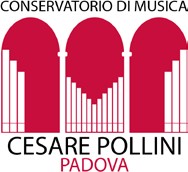 Padova, 12 ottobre 2021Egregi Professori Lorella Ruffin Salvatore Baronilli Massimo PastoreOggetto: Nomina e convocazione della Commissione per la redazione delle graduatorie relative alla procedura comparativa per titoli per la costituzione di elenchi utili ai fini del conferimento di incarichi di docenza a contratto per Strumenti a Percussione.Con la presente, le SS.LL. sono nominate membri della Commissione deputata a stilare le Graduatorie in oggetto.La Commissione, presieduta dal Vicedirettore, Prof. Salvatore Baronilli, è convocata il giorno20 ottobre alle ore 10.00 presso la Direzione, sede di via Eremitani 18.Distinti saluti.Il Direttore M° Elio OrioSede Centrale: Via Eremitani, 18 – 35121 PADOVA – Tel 049/8750648 Succursale: Via Bertacchi, 15 – 35127 PADOVA – Tel. 049/754419C.F. 80013920287 – www.conservatoriopollini.it – Pec: conservatorio.pd@legalmail.it